НОВОКУЗНЕЦКИЙ ГОРОДСКОЙ СОВЕТ НАРОДНЫХ ДЕПУТАТОВРЕШЕНИЕО внесении изменений в решение Новокузнецкого городского Совета народныхдепутатов от 30.09.2015 № 9/103 «Об утверждении Положения об Управлениикультуры администрации города Новокузнецка»ПринятоНовокузнецким городскимСоветом народных депутатов«___» _________ 2018 годаВ соответствии с Федеральными законами от 25.07.2002 №114-ФЗ «О противодействии экстремистской деятельности», от 06.10.2003 № 131-ФЗ «Об общих принципах организации местного самоуправления в Российской Федерации», от 06.03.2006 №35-ФЗ «О противодействии терроризму», руководствуясь статьями 28 и 33 Устава Новокузнецкого городского округа, Новокузнецкий городской Совет народных депутатовРЕШИЛ:1.	 Внести в приложение «Положение об Управлении культуры администрации города Новокузнецка», утвержденное решением Новокузнецкого городского Совета народных депутатов от 30.09.2015 № 9/103 «Об утверждении Положения об Управлении культуры администрации города Новокузнецка», следующие изменения:1) раздел 3 дополнить новым пунктом 3.34 следующего содержания:«3.34. осуществляет в пределах своих полномочий мероприятия по предупреждению межнациональных (межэтнических) конфликтов, профилактике терроризма и экстремизма;»;2) пункт 3.34 считать пунктом 3.35.2.  Настоящее решение вступает в силу со дня, следующего за днем его официального опубликования.3. Контроль за исполнением настоящего решения возложить на администрацию города Новокузнецка и комитет по вопросам местного самоуправления и правопорядка Новокузнецкого городского Совета народных депутатов.г. Новокузнецк«____»__________ 2018 год№ _________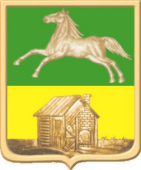 Председатель Новокузнецкогогородского Совета народных депутатовО.А. МасюковГлава города НовокузнецкаС.Н. Кузнецов